依頼試験申請書 【一般民生機器】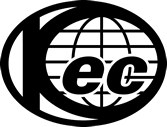 	 当センター記入欄 	個人情報のお取扱いについてご提供いただいた個人情報に関しましては、本サービスご提供のための業務（受付・連絡・請求書発行等）に利用させていただきます。また、当センターのサービス向上に向けて、各種のご案内・情報提供・情報収集やアンケート実施に利用させていただく場合がありますので、ご了承願います。ご不明な点がありましたら、試験事業部（0774-29-9139）までお問い合わせください。申込者※試験報告書の書式が英文の場合は、英文欄に必ずご併記願います。※試験報告書の書式が英文の場合は、英文欄に必ずご併記願います。※試験報告書の書式が英文の場合は、英文欄に必ずご併記願います。※試験報告書の書式が英文の場合は、英文欄に必ずご併記願います。※試験報告書の書式が英文の場合は、英文欄に必ずご併記願います。※試験報告書の書式が英文の場合は、英文欄に必ずご併記願います。※試験報告書の書式が英文の場合は、英文欄に必ずご併記願います。※試験報告書の書式が英文の場合は、英文欄に必ずご併記願います。※試験報告書の書式が英文の場合は、英文欄に必ずご併記願います。※試験報告書の書式が英文の場合は、英文欄に必ずご併記願います。申込者会社名（和文）      （和文）      （和文）      （和文）      （和文）      （和文）      （和文）      （和文）      （和文）      申込者会社名（英文）      （英文）      （英文）      （英文）      （英文）      （英文）      （英文）      （英文）      （英文）      申込者所在地（和文） 〒     （和文） 〒     （和文） 〒     （和文） 〒     （和文） 〒     （和文） 〒     （和文） 〒     （和文） 〒     （和文） 〒     申込者所在地（英文）      （英文）      （英文）      （英文）      （英文）      （英文）      （英文）      （英文）      （英文）      申込者担当者氏名：     氏名：     TEL：     TEL：     TEL：     TEL：     内線：     内線：     FAX：     申込者担当者所属：     所属：     所属：     所属：     所属：     所属：     所属：     所属：     所属：     申込者担当者E-mail：     E-mail：     E-mail：     E-mail：     E-mail：     E-mail：     E-mail：     E-mail：     E-mail：     請求先請求書は 申込者様宛 になります。　別途 ご要望がある場合のみ 下記にご記入ください。請求書は 申込者様宛 になります。　別途 ご要望がある場合のみ 下記にご記入ください。請求書は 申込者様宛 になります。　別途 ご要望がある場合のみ 下記にご記入ください。請求書は 申込者様宛 になります。　別途 ご要望がある場合のみ 下記にご記入ください。請求書は 申込者様宛 になります。　別途 ご要望がある場合のみ 下記にご記入ください。請求書は 申込者様宛 になります。　別途 ご要望がある場合のみ 下記にご記入ください。請求書は 申込者様宛 になります。　別途 ご要望がある場合のみ 下記にご記入ください。請求書は 申込者様宛 になります。　別途 ご要望がある場合のみ 下記にご記入ください。請求書は 申込者様宛 になります。　別途 ご要望がある場合のみ 下記にご記入ください。請求書は 申込者様宛 になります。　別途 ご要望がある場合のみ 下記にご記入ください。請求先会社名請求先所在地〒     〒     〒     〒     〒     〒     〒     〒     〒     請求先担当者氏名：     氏名：     TEL：     TEL：     E-mail：     E-mail：     E-mail：     E-mail：     E-mail：     請求先担当者所属：     所属：     所属：     所属：     所属：     所属：     所属：     所属：     所属：     申請者申込者と異なる場合にご記入ください。　※試験報告書の書式が英文の場合は、英文欄に必ずご併記願います。申込者と異なる場合にご記入ください。　※試験報告書の書式が英文の場合は、英文欄に必ずご併記願います。申込者と異なる場合にご記入ください。　※試験報告書の書式が英文の場合は、英文欄に必ずご併記願います。申込者と異なる場合にご記入ください。　※試験報告書の書式が英文の場合は、英文欄に必ずご併記願います。申込者と異なる場合にご記入ください。　※試験報告書の書式が英文の場合は、英文欄に必ずご併記願います。申込者と異なる場合にご記入ください。　※試験報告書の書式が英文の場合は、英文欄に必ずご併記願います。申込者と異なる場合にご記入ください。　※試験報告書の書式が英文の場合は、英文欄に必ずご併記願います。申込者と異なる場合にご記入ください。　※試験報告書の書式が英文の場合は、英文欄に必ずご併記願います。申込者と異なる場合にご記入ください。　※試験報告書の書式が英文の場合は、英文欄に必ずご併記願います。申込者と異なる場合にご記入ください。　※試験報告書の書式が英文の場合は、英文欄に必ずご併記願います。申請者会社名（和文）      （和文）      （和文）      （和文）      （和文）      （和文）      （和文）      （和文）      （和文）      申請者会社名（英文）      （英文）      （英文）      （英文）      （英文）      （英文）      （英文）      （英文）      （英文）      申請者所在地（和文） 〒     （和文） 〒     （和文） 〒     （和文） 〒     （和文） 〒     （和文） 〒     （和文） 〒     （和文） 〒     （和文） 〒     申請者所在地（英文）      （英文）      （英文）      （英文）      （英文）      （英文）      （英文）      （英文）      （英文）      試験規格規格　※年号、バージョン指定をご記入ください。規格　※年号、バージョン指定をご記入ください。規格　※年号、バージョン指定をご記入ください。規格　※年号、バージョン指定をご記入ください。規格　※年号、バージョン指定をご記入ください。規格　※年号、バージョン指定をご記入ください。規格　※年号、バージョン指定をご記入ください。規格　※年号、バージョン指定をご記入ください。規格　※年号、バージョン指定をご記入ください。試験報告書の言語（どちらか一方をお選びください）試験規格和文　英文試験規格和文　英文試験規格和文　英文試験規格和文　英文試験規格和文　英文試験規格和文　英文申請機器※試験報告書の書式が英文の場合は、英文欄に必ずご記入願います。※試験報告書の書式が英文の場合は、英文欄に必ずご記入願います。※試験報告書の書式が英文の場合は、英文欄に必ずご記入願います。※試験報告書の書式が英文の場合は、英文欄に必ずご記入願います。※試験報告書の書式が英文の場合は、英文欄に必ずご記入願います。※試験報告書の書式が英文の場合は、英文欄に必ずご記入願います。※試験報告書の書式が英文の場合は、英文欄に必ずご記入願います。※試験報告書の書式が英文の場合は、英文欄に必ずご記入願います。※試験報告書の書式が英文の場合は、英文欄に必ずご記入願います。※試験報告書の書式が英文の場合は、英文欄に必ずご記入願います。申請機器試験品名試験品名（和文）     ／（英文）     （和文）     ／（英文）     （和文）     ／（英文）     （和文）     ／（英文）     （和文）     ／（英文）     （和文）     ／（英文）     （和文）     ／（英文）     （和文）     ／（英文）     申請機器型式番号型式番号申請機器製造番号製造番号申請機器商標名商標名（和文）     ／（英文）     （和文）     ／（英文）     （和文）     ／（英文）     （和文）     ／（英文）     （和文）     ／（英文）     （和文）     ／（英文）     （和文）     ／（英文）     （和文）     ／（英文）     申請機器試験品の種類試験品の種類量産品　量産前試作品　試作品量産品　量産前試作品　試作品量産品　量産前試作品　試作品量産品　量産前試作品　試作品FCC ID/ IC ID：     FCC ID/ IC ID：     FCC ID/ IC ID：     FCC ID/ IC ID：     添付資料申請機器に関する技術情報 ※ご提出がない場合、試験実施や報告書発行の遅れが生じます。申請機器に関する技術情報 ※ご提出がない場合、試験実施や報告書発行の遅れが生じます。申請機器に関する技術情報 ※ご提出がない場合、試験実施や報告書発行の遅れが生じます。申請機器に関する技術情報 ※ご提出がない場合、試験実施や報告書発行の遅れが生じます。申請機器に関する技術情報 ※ご提出がない場合、試験実施や報告書発行の遅れが生じます。申請機器に関する技術情報 ※ご提出がない場合、試験実施や報告書発行の遅れが生じます。申請機器に関する技術情報 ※ご提出がない場合、試験実施や報告書発行の遅れが生じます。申請機器に関する技術情報 ※ご提出がない場合、試験実施や報告書発行の遅れが生じます。申請機器に関する技術情報 ※ご提出がない場合、試験実施や報告書発行の遅れが生じます。申請機器に関する技術情報 ※ご提出がない場合、試験実施や報告書発行の遅れが生じます。添付資料テストプラン	その他 （     	）テストプラン	その他 （     	）テストプラン	その他 （     	）テストプラン	その他 （     	）テストプラン	その他 （     	）テストプラン	その他 （     	）テストプラン	その他 （     	）テストプラン	その他 （     	）テストプラン	その他 （     	）テストプラン	その他 （     	）測定種別委託試験	立会試験委託試験	立会試験委託試験	立会試験委託試験	立会試験委託試験	立会試験委託試験	立会試験委託試験	立会試験委託試験	立会試験委託試験	立会試験委託試験	立会試験日程試験品の発送可能日：  月  日試験品の発送可能日：  月  日試験品の発送可能日：  月  日試験品の発送可能日：  月  日試験完了希望日：  月  日試験完了希望日：  月  日試験完了希望日：  月  日試験完了希望日：  月  日試験報告書の発行希望日：  月  日試験報告書の発行希望日：  月  日試験報告書形態紙のみ	PDF （コピー）のみ　　※原本は紙となり、どちらか一部のみの発行となります。紙のみ	PDF （コピー）のみ　　※原本は紙となり、どちらか一部のみの発行となります。紙のみ	PDF （コピー）のみ　　※原本は紙となり、どちらか一部のみの発行となります。紙のみ	PDF （コピー）のみ　　※原本は紙となり、どちらか一部のみの発行となります。紙のみ	PDF （コピー）のみ　　※原本は紙となり、どちらか一部のみの発行となります。紙のみ	PDF （コピー）のみ　　※原本は紙となり、どちらか一部のみの発行となります。紙のみ	PDF （コピー）のみ　　※原本は紙となり、どちらか一部のみの発行となります。紙のみ	PDF （コピー）のみ　　※原本は紙となり、どちらか一部のみの発行となります。紙のみ	PDF （コピー）のみ　　※原本は紙となり、どちらか一部のみの発行となります。機器の返却引取り	発送 （運賃は申込者負担）引取り	発送 （運賃は申込者負担）引取り	発送 （運賃は申込者負担）引取り	発送 （運賃は申込者負担）引取り	発送 （運賃は申込者負担）引取り	発送 （運賃は申込者負担）引取り	発送 （運賃は申込者負担）引取り	発送 （運賃は申込者負担）引取り	発送 （運賃は申込者負担）引取り	発送 （運賃は申込者負担）運送業者の指定無	有 （     	）	保険：不要　要 保険金額 （     	）無	有 （     	）	保険：不要　要 保険金額 （     	）無	有 （     	）	保険：不要　要 保険金額 （     	）無	有 （     	）	保険：不要　要 保険金額 （     	）無	有 （     	）	保険：不要　要 保険金額 （     	）無	有 （     	）	保険：不要　要 保険金額 （     	）無	有 （     	）	保険：不要　要 保険金額 （     	）無	有 （     	）	保険：不要　要 保険金額 （     	）無	有 （     	）	保険：不要　要 保険金額 （     	）無	有 （     	）	保険：不要　要 保険金額 （     	）発送先申込者宛	他 （     	）申込者宛	他 （     	）申込者宛	他 （     	）申込者宛	他 （     	）申込者宛	他 （     	）申込者宛	他 （     	）申込者宛	他 （     	）申込者宛	他 （     	）申込者宛	他 （     	）申込者宛	他 （     	）備考試験手数料円消費税円合  計円会員種別：会員  ／  非会員分類コード： 請求書番号：請求書番号：報告書番号：承認：承認：受付：確認：担当：受付番号：承認：承認：受付：確認：担当：